附件3考点位置示意图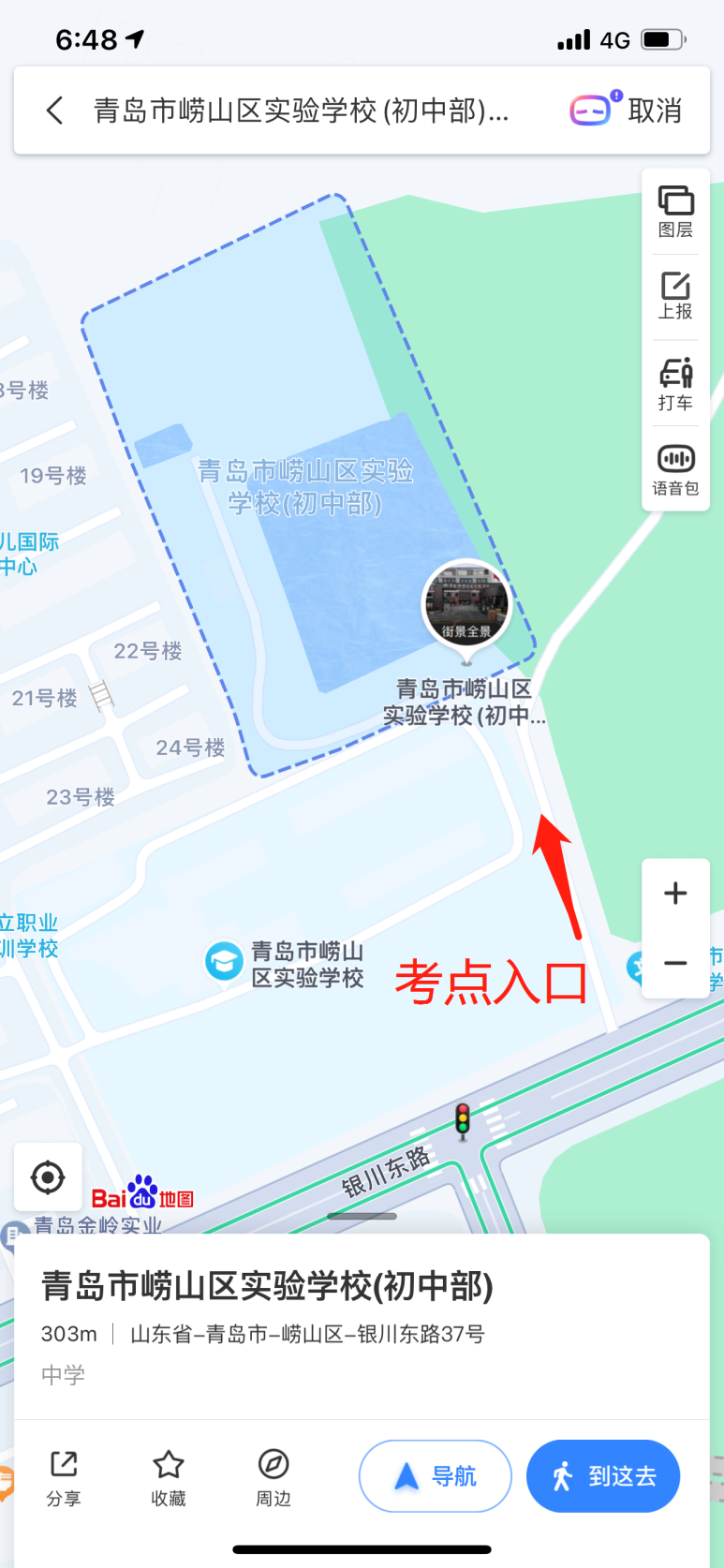 